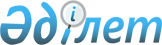 Ойыл ауданы бойынша коммуналдық қалдықтардың түзілу және жинақталу нормаларын, халық үшін тұрмыстық қатты қалдықтарды жинауға, тасымалдауға, сұрыптауға және көмуге арналған тарифтерді бекіту туралыАқтөбе облысы Ойыл аудандық мәслихатының 2023 жылғы 31 тамыздағы № 75 шешімі
      Қазақстан Республикасы Экологиялық кодексінің 365-бабы 3-тармағының 2) және 3) тармақшаларына, Қазақстан Республикасының "Қазақстан Республикасындағы жергілікті мемлекеттік басқару және өзін-өзі басқару туралы" Заңының 6-бабы 1-тармағының 15) тармақшасына, сәйкес, Ойыл аудандық мәслихаты ШЕШТІ:
      1. Ойыл ауданы бойынша коммуналдық қалдықтардың түзілу және жинақталу нормалары осы шешімнің 1-қосымшасына сәйкес бекітілсін.
      2. Ойыл ауданы бойынша халық үшін тұрмыстық қатты қалдықтарды жинауға, тасымалдауға, сұрыптауға және көмуге арналған тарифтер осы шешімнің 2-қосымшасына сәйкес бекітілсін.
      3. Осы шешім оның алғашқы ресми жарияланған күнінен кейін күнтізбелік он күн өткен соң қолданысқа енгізіледі. Ойыл ауданы бойынша коммуналдық қалдықтардың түзілу және жинақталу нормалары Ойыл ауданы бойынша тұрмыстық қатты қалдықтарды жинауға, тасымалдауға, сұрыптауға және көмуге арналған тарифтер
					© 2012. Қазақстан Республикасы Әділет министрлігінің «Қазақстан Республикасының Заңнама және құқықтық ақпарат институты» ШЖҚ РМК
				
      Ойыл аудандық 

      мәслихатының төрағасы 

С. Займолдин
Ойыл аудандық мәслихатының 2023 жылғы 31 тамыздағы № 75 шешіміне 1-қосымша
№
Коммуналдық қалдықтардың жинақталу нысандары
Есеп бірлігі
І есептік бірлікке жылдық нормасы, м3
1
Жақсы жабдықталған және жабдықталмаған
үй шаруашылықтары
1 тұрғын
0,85
2
Жатақханалар, интернаттар, балалар үйлері, қарттар үйлері және
т.б. нысандар
1 орын
1,13
3
Қонақ үйлер, санаториялар, демалыс үйлері
1 орын
1,13
4
Балабақшалар, бөбекжай және басқа да мектепке дейінгі мекемелер
1 орын
0,4
5
Мекемелер, ұйымдар, офистер, кеңселер, банктер,
байланыс бөлімшелері
1 қызметкер
0,22
6
Емханалар, медициналық орталықтар
1 келуші
0,04
7
Ауруханалар, басқа да емдеу-сауықтыру мекемелері
1 төсек-орын
2,06
8
Мектептер және басқа да оқу орындары
1 оқушы
0,10
9
Мейрамханалар, кафе, басқада көңіл көтеретін
ғимараттар және қоғамдық тамақтандыру орындары
1 орындық
1,16
10
Театр, кинотеатр, концерт залы, кешкі клубтар, ойынхана, ойын автомат залдары, интернет-кафе, компьютер клубтары
1 орындық
0,2
11
Мұражай, көрмелер
Жалпы алаңның 1 м2
0,13
12
Стадиондар, спорт алаңдары
Жоба бойынша1 орын
0,13
13
Спорт, би және ойын залдары
Жалпы алаңның 1 м2
0,21
14
Азық-түлік, өндіріс тауарлары дүкендері, аралас дүкендер
1м2сауда алаңы
0,8
15
Көліктен сауда жасау
1м2сауда орыны
0
16
Базар, сауда павильоны, дүңгіршектер
1м2 сауда орыны
0,036
17
Ірі база, өндіріс және азық-түлік қоймалары
Жалпы алаңның 1 м2
0
18
Тұрмыстық қамту үйі, халықты қамту
Жалпы алаңның 1 м2
0,13
19
Вокзалдар, автовокзалдар, әуежайлар
Жалпы алаңның 1 м2
0,5
20
Жағажай, көше жол сыпырындылары
Жалпы алаңның 1 м2
0,04
21
Дәріханалар
Сауда алаңының 1 м2
0,44
22
Автотұрақ, автокөлік жуу орындары, ЖЖМ құю станциялары
1 машина-орыны
0,11
23
Автошеберханалар
1 қызметкер
2,3
24
Гараж кооперативтері, гараждар, паркингтер
1 гараж
0,16
25
Шаштараз, сұлулық салондары
1 жұмыс орны
0,23
26
Кір жуу, тұрмыстық техниканы жөндеу, тігін ательелері
Жалпы алаңның 1 м2
0,13
27
Зергерлік, сағат, аяқ киім жөндеу шеберханалары
Жалпы алаңның 1 м2
0,13
28
Кішігірім жөндеу және қызмет көрсету орындары (кілттер жасау т.б)
1 жұмыс орны
0,13
29
Монша, сауналар
Жалпы алаңның 1 м2
0,26
30
Қала аумағында көпшілік шараларды ұйымдастырушылар (заңды)
саябақ қалдықтары
1000 қатысушы
0,8
31
Бау-бақша кооперативтері
1 учаске
0Ойыл аудандық мәслихатының 2023 жылғы 31 тамыздағы № 75 шешіміне 2-қосымша
№
Атауы
Есептеу бірлігі
Қызмет құны, теңге (қосылған құн салығынсыз)
1
Жайлы тұрғын үйлер
І тұрғын/айына
-
2
Жайлы емес тұрғын үйлер
І тұрғын/айына
248,36
3
Жылдық тариф бірлігіне (көлем)
1 м3
3506,33